УКРАЇНАНОВОУШИЦЬКА СЕЛИЩНА РАДАНОВОУШИЦЬКОЇ СЕЛИЩНОЇ ОБ’ЄДНАНОЇ  ТЕРИТОРІАЛЬНОЇ ГРОМАДИВИКОНАВЧИЙ КОМІТЕТ                                                                 Р І Ш Е Н Н Явід  21 лютого  2019 року № 1032смт. Нова УшицяПро  виконання «Програми діяльності районної ради  організації ветеранів на   2018-2019 роки                 Заслухавши та обговоривши  інформацію  керівника ГО районна рада організації ветеранів Смішка В.І. про  виконання «Програми діяльності районної ради  організації ветеранів на   2018-2019 роки»  за 2018 рік, керуючись Законом України " Про місцеве самоврядування в Україні" від 21.05.1997 року N280/97-ВР (із змінами та доповненнями), виконавчий комітет селищної ради                                                                                         ВИРІШИВ:        1. Погодити виконання «Програми діяльності районної ради  організації ветеранів на   2018-2019 роки»  за 2018 рік. Додається.       2. Заступнику селищного голови з гуманітарних питань Кокареву В.В., керівнику ГО районна рада організації ветеранів Смішку В.І.  звіт про виконання програми  винести на розгляд найблищої сесії	Селищний голова	О.МосковчукЗВІТПро виконання Програми діяльності районної ради Організації ветеранів за 2018 рік.Новоушицька районна Організація ветераннів створена в лютому  1987року. Станом на 20.01 2019 р.нараховується 8010 членів організації. Це воїни-фронтовики та інваліди 2-ї світової війни, учасники війни (трудового фронту), ветерани праці зі стажем 40-35років, діти війни, ветерани військової служби і інших силових структур, вдови загиблих і померлих фронтовиків.     Згідно Статуту і Програми районної ветеранської організації, головною метою вважається робота по всебічному захисту законних прав, соціальних, економічних, вікових інтересів ветеранів війни, праці, дітей війни, ветеранів військової служби, пенсіонерів, громадян похилого віку.Виходячи з цих та інших життєво необхідних вимог та положень, була і спрямована робота. Згідно заходів по виконанню Програми сесією ОТГ було виділено кошти в сумі 10 тисяч гривень, що поступили в казначейство на рахунок ради Організації ветеранів. Використано-9997грв 72 коп. Зокрема використано, а саме:1.Предмети, матеріали та інввентар---1471грн 51 коп.2.Оплата послуг                                ---1355 грн 07 коп.3.Витрати на відрядження               ---870 грн 70 коп.4.Виплати ветеранам війни, ветеранам праці і дітям війни, інвалідам (допомога при відзначені та нагороджені заслужених людей грамотами, подяками до визначних державних свят та ювілейними адресними листівками до їх особистих днів народження---6300 грв 00коп.Залишок грошей становив                       2 грн 72 коп.Секретар селищної ради	С.Мегель                       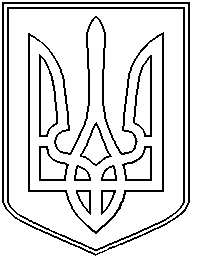 